San Fernando College							                     Vo Bo  Jefe D 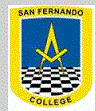 Departamento de InglésUnit 6: Wild animalsIMPORTANTE:  Te puedes apoyar en la aplicación para tablet y celular “Bebop Band 3”. Recuerda guardar esta guía en una carpeta cuando la termines para que la peguemos en el cuaderno cuando volvamos a clases.Si no tienes impresora, puedes dibujar y escribir esta guía en una hoja en blanco para que puedas realizar las actividades. Si tienes dudas sobre esta guía, puedes enviarme un mail a lhidalgo@sanfernandocollege.cl (Miss Lucía Hidalgo)Para empezar a trabajar, ve a la última página de esta guía, ahí encontrarás a los animalitos de la selva. Coloréalos, recorta los círculos y pégalos donde corresponde. Repite las palabras en inglés. How many animals are there? ¿Cuántos animales hay? Cuéntalos y únelos con los números, luego di el número y el nombre del animal en inglés (Por ejemplo: two tigers). No te olvides de colorearlos, además puedes usar un color distinto para unir.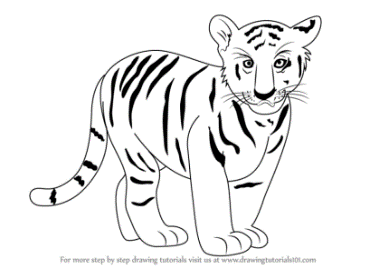 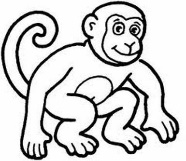 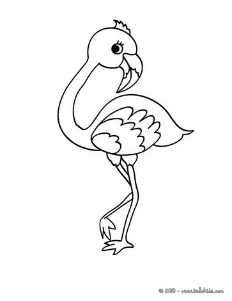 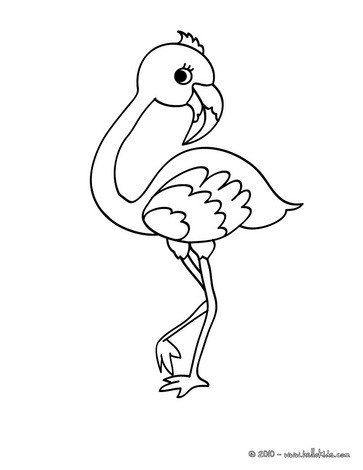 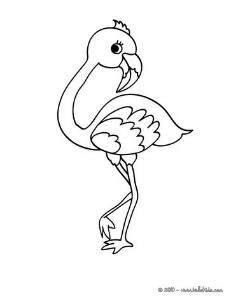 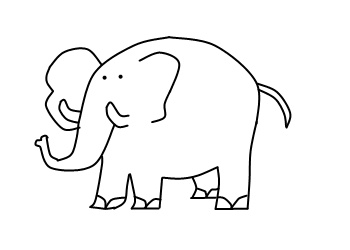 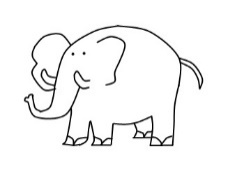 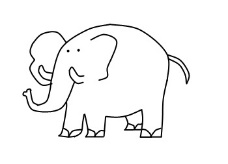 What’s your favorite animal?¿Cuál es tu animal favorito? Dibuja y colorea a tu animal de la selva favorito. Responde la pregunta transcribiendo la palabra del vocabulario.(Lion, tiger, flamingo, elephant, rhyno, zebra, monkey, giraffe)-------------------------------------------------------------------------------------	Colorea,  recorta estas imágenes y pégalas en la actividad número 1. 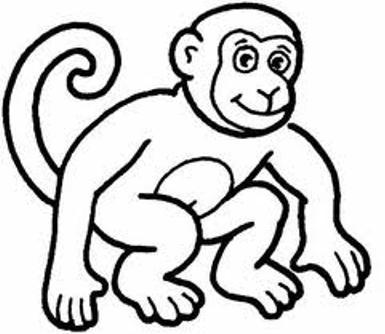 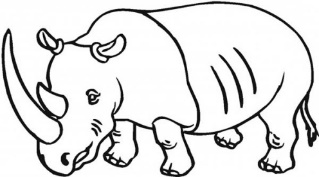 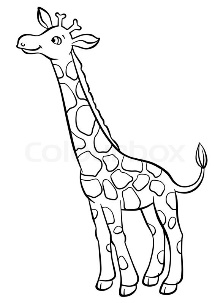 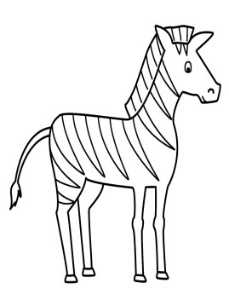 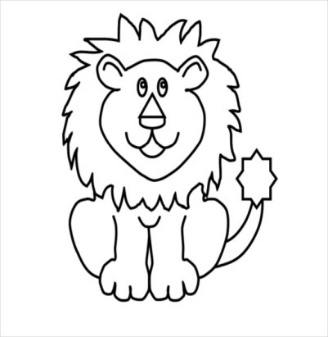 NombreNombreCurso 1ro básico A-B-CContenidosHabilidadesObjetivo Unidad 6: vocabulario relacionado a los animales y los números del 1 al 10.Identificar, trazar, unir, contar, recordar, realizar.Aprender y aplicar vocabulario relacionado a los animales y los números del 1 al 10.What’s your favorite animal? _____________________________